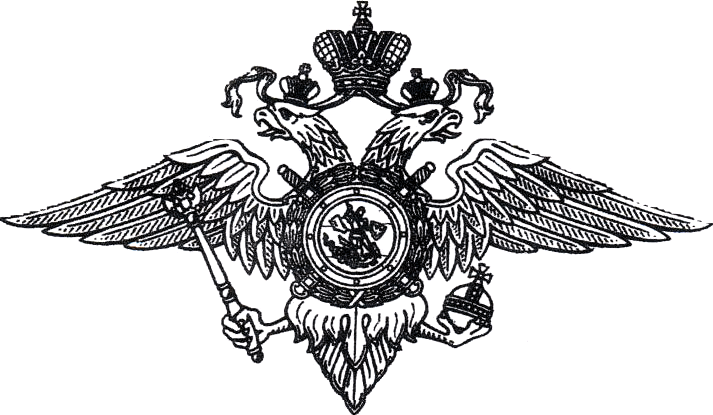 Отдел государственной инспекции безопасности дорожного движения Межмуниципального отдела МВД России «Усольский»За 2 месяца 2020 года в городе Усолье-Сибирское зарегистрировано 4 дорожно-транспортных происшествия с участием детей и подростков. В указанный период ДТП с несовершеннолетними на территории Усольского района зарегистрировано не было. Во всех случаях ДТП пострадали несовершеннолетние пешеходы, при этом 3 наезда транспортных средств совершены на пешеходных переходах.Сотрудники Госавтоинспекция убедительно призывают всех участников дорожного движения к  предельной внимательности на дороге. Полицейские напоминают, что в соответствии с правилами дорожного движения пешеходы должны передвигаться по тротуарам, пешеходным дорожкам, при отсутствии – по обочинам.  Если вы двигаетесь по обочине, то в целях безопасности идите навстречу транспортному потоку. Пешеходы должны выходить на проезжую часть на пешеходных переходах, только убедившись в собственной безопасности!   Помните, что любое транспортное средство  является источником  повышенной опасности! Нельзя  перебегать или переходить дорогу  перед  близко  движущимся транспортным средством, отвлекаться  на разговоры по сотовому телефону, слушать музыку в наушниках.В прошлом году на территории Усольского района наблюдался рост числа дорожных происшествий с участием детей-пассажиров. В целом за год произошло 15 ДТП, в результате которых 27 несовершеннолетних пассажиров получили телесные повреждения, 1 ребенок погиб. С целью обеспечения безопасности во время поездки в транспортном средстве Госавтоинспекция напоминает, что в соответствии с требованиями ПДД водители и пассажиры обязаны быть пристегнуты ремнями безопасности. Перевозка детей в возрасте до 7 лет должна осуществляться с использованием детских удерживающих устройств, дети от 7 до 12 лет могут перевозиться в детских удерживающих устройствах, соответствующих росту и весу ребенка, или с использованием ремней безопасности транспортного средства. Ежегодно с наступлением теплого периода года имеют место дорожно-транспортные происшествия, участниками которых становятся несовершеннолетние велосипедисты. Согласно Правил дорожного движения велосипедисты в возрасте до 14 лет должны двигаться по тротуарам, пешеходным дорожкам, в пределах пешеходных зон. Выезжать на дорогу детям младше 14 лет запрещено! Пересекая проезжую часть, велосипедисты должны руководствоваться правилам для пешеходов. То есть подъехать к пешеходному переходу, сойти с велосипеда, убедиться в безопасности и перейти проезжую часть, ведя велосипед около себя.   Будьте внимательны на дороге, соблюдай ПДД!                         Март, 2020